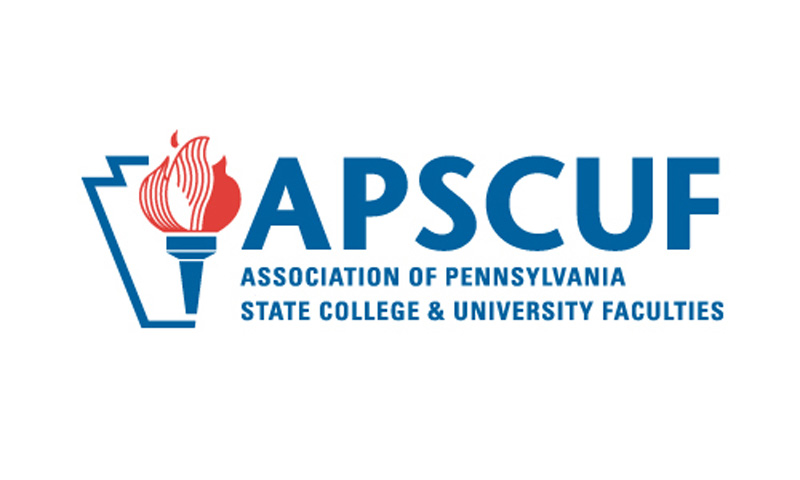 Clarion University of PennsylvaniaRhea Building840 Wood StreetOffice:  (814) 227-2420     	            Clarion, PA  16214		    Fax:  (814) 227-2429Application for Clarion APSCUF ScholarshipTo be awarded for Fall Semester 2020*Instructions & Application are available online at www.apscuf.org/universities/clarion*Or hard copies in the Clarion APSCUF Office, Rhea Building on the Clarion University main campusDeadline for Applications:  Friday, March 20, 2020 @ 12:00 pm (noon)EXTENDED DEADLINE FOR APPLICATIONS:  FRIDAY APRIL 3, 2020 @ 12:00 pm (noon)Return completed application to the Clarion APSCUF Officelocated in the Rhea Building, Clarion University of PA, 840 Wood Street, Clarion, PA 16214 by Friday March 20, 2020 @ noon.Scholarships will be announced by Friday, April 3 17, 2020Six (6) $500 scholarships will be awarded to Clarion University students currently enrolled for the Spring 2020 semester, one in each of the following categories:Child or spouse or parent or domestic partner or their child of a Clarion University APSCUF memberGraduate student in Fall 2020Senior in Fall 2020 Junior in Fall 2020Freshman or Sophomore in Fall 2020At-large in Fall 2020Students will be considered for all categories in which they fit.  Order of selection will be as per the above.  Only one (1) scholarship will be awarded to any one (1) student.  If there is not a qualified applicant in a category, the scholarship committee reserves the right to roll that scholarship into the At-large category.The following criteria will be considered in the selection of the recipients:Minimum of 3.2 QPA in Clarion University courseworkParticipation and leadership in campus and community service organizationsA one page narrative outlining goals and objectives for the futureThe scholarship award will be made directly to the university in the name of the student to be applied toward fees and/or room and board.NOTE:  PAST RECIPIENTS OF THE APSCUF SCHOLARSHIPARE INELIGIBLE FOR THIS YEAR’S AWARD.Association of Pennsylvania State College and University FacultiesClarion APSCUF Scholarships for Fall 2020Application FormName:_______________________________________________ Student #_________________Address:  College residence:______________________________________________________			 __________________________________________________________			 __________________________________________________________		Home:  __________________________________________________________			 __________________________________________________________			 __________________________________________________________	Campus E-mail:_________________________________________________________Local Phone: __________________________ Permanent Phone:________________________Total number of earned credits as of completion of Fall 2019 Semester:__________________Check all scholarship categories applied for:Child, spouse, parent, domestic partner or their child of a Clarion APSCUF member - Provide member name:___________________________________Graduate student in Fall 2020Senior in Fall 2020Junior in Fall 2020Freshman or Sophomore in Fall 2020At large in Fall 2020Clarion University QPA following completion of Fall 2019 semester:____________________Major:_____________________________________________________________________Submission of this application implies your consent for the scholarship committee to verify your QPA through Clarion University.  Deadline for Applications: Friday, March 20, 2020 April 3, 2020 by 12:00 pm (noon) in the Clarion APSCUF office located in the Rhea Building, Clarion University of PA, 840 Wood Street, Clarion, PA 16214.NOTE:  PAST RECIPIENTS OF THE APSCUF SCHOLARSHIPARE INELIGIBLE FOR THIS YEAR’S AWARD.Association of Pennsylvania State College and University Faculties-1-1)  List the campus and community service organizations in which you have been involved.  Please explain any acronyms or the purpose of Greek letter associations.  Be specific regarding your role(s) within these organizations.Organization				Dates Involved			Types of Involvement2)  Please attach a one-page narrative outlining your goals and objectives for the future.  Indicate how you feel Clarion University of PA and/or your campus or community service has contributed to your goals.Association of Pennsylvania State College and University Faculties-2-